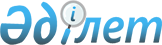 "Арнайы экономикалық аймақ құру мақсаттарына сәйкес келетін арнайы экономикалық аймақ бөлінісінде қызметтің басым түрлерінің тізбесін, сондай-ақ арнайы экономикалық аймақ құру мақсаттарына сәйкес келетін арнайы экономикалық аймақ бөлінісінде қызметтің басым түрлерінің тізбесіне қызметтің басым түрлерін енгізу қағидаларын бекіту туралы" Қазақстан Республикасы Инвестициялар және даму министрінің 2018 жылғы 27 ақпандағы № 142 бұйрығына өзгеріс және толықтырулар енгізу туралы
					
			Күшін жойған
			
			
		
					Қазақстан Республикасы Индустрия және инфрақұрылымдық даму министрінің 2020 жылғы 15 сәуірдегі № 204 бұйрығы. Қазақстан Республикасының Әділет министрлігінде 2020 жылғы 16 сәуірде № 20410 болып тіркелді. Күші жойылды - Қазақстан Республикасы Өнеркәсіп және құрылыс министрінің 2024 жылғы 22 ақпандағы № 72 бұйрығымен.
      Ескерту. Күші жойылды - ҚР Өнеркәсіп және құрылыс министрінің 22.02.2024 № 72 (алғашқы ресми жарияланған күнінен кейін күнтізбелік он күн өткен соң қолданысқа енгізіледі) бұйрығымен.
      БҰЙЫРАМЫН: 
      1. "Арнайы экономикалық аймақ құру мақсаттарына сәйкес келетін арнайы экономикалық аймақ бөлінісінде қызметтің басым түрлерінің тізбесін, сондай-ақ арнайы экономикалық аймақ құру мақсаттарына сәйкес келетін арнайы экономикалық аймақ бөлінісінде қызметтің басым түрлерінің тізбесіне қызметтің басым түрлерін енгізу қағидаларын бекіту туралы" Қазақстан Республикасы Инвестициялар және даму министрінің 2018 жылғы 27 ақпандағы № 142 (Нормативтік құқықтық актілерді мемлекеттік тіркеу тізілімінде № 16588 болып тіркелген, 2018 жылғы 18 сәуірде Қазақстан Республикасы эталондық бақылау банкінде жарияланды) бұйрығына мынадай өзгеріс және толықтырулар енгізілсін:
      көрсетілген бұйрықпен бекітілген арнайы экономикалық аймағын құру мақсаттарына сәйкес келетін арнайы экономикалық аймақтар бөлінісінде қызметтің басым түрлерінің тізбесіне:
      4-тармақ мынадай мазмұндағы 14), 15), 16) тармақшалармен толықтырылсын:
      "14) Жүктерді қоймаға қою және сақтау;
      15) Жүктерді көліктік өңдеу;
      16) Өзге де көліктік қосалқы қызмет.".
      11-тармақта:
      9) тармақшасы мынадай редакцияда жазылсын:
      "9) әуежайлар қызметі;".
      11-тармақ мынадай мазмұндағы 10), 11), 12), 13) тармақшалармен толықтырылсын:
      "10) Тұрғын және тұрғын емес ғимараттар құрылысы;
      11) Қонақ үйлердің және тұруға арналған ұқсас орындардың қызмет көрсетуі;
      12) Жеке меншік немесе жалданатын жылжымайтын мүлікті жалдау және басқару;
      13) Демалыс пен ойын-сауықты ұйымдастыру бойынша қызмет.".
      2. Қазақстан Республикасы Индустрия және инфрақұрылымдық даму министрлігінің Индустриялық даму және өнеркәсіптік қауіпсіздік комитеті заңнамада белгіленген тәртіппен:
      1) осы бұйрықты Қазақстан Республикасы Әділет министрлігінде мемлекеттік тіркелуді;
      2) осы бұйрықты Қазақстан Республикасы Индустрия және инфрақұрылымдық даму министрлігінің интернет-ресурсында орналастыруды қамтамасыз етсін.
      3. Осы бұйрықтың орындалуын бақылау, жетекшілік ететін Қазақстан Республикасының Индустрия және инфрақұрылымдық даму вице-министріне жүктелсін.
      4. Осы бұйрық алғашқы ресми жарияланған күнінен бастап қолданысқа енгізіледі.
       "КЕЛІСІЛДІ"
      Қазақстан Республикасының
      Қаржы министрлігі
       "КЕЛІСІЛДІ"
      Қазақстан Республикасының
      Ұлттық экономика министрлігі
					© 2012. Қазақстан Республикасы Әділет министрлігінің «Қазақстан Республикасының Заңнама және құқықтық ақпарат институты» ШЖҚ РМК
				
      Қазақстан Республикасының Индустрия және инфрақұрылымдық даму министрі 

Б. Атамкулов
